ONOMA:  	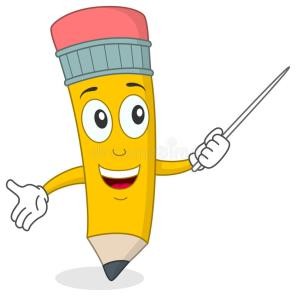 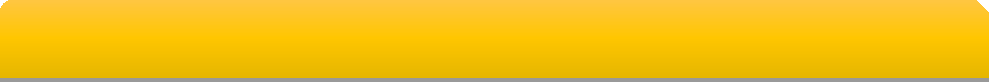 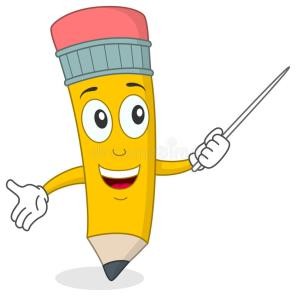 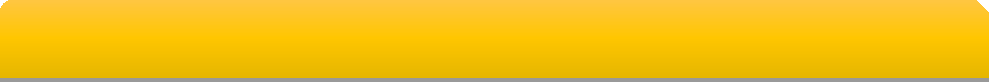 Ενότητα 8 : Έλα στην παρέα μας Μικρομαγειρέματα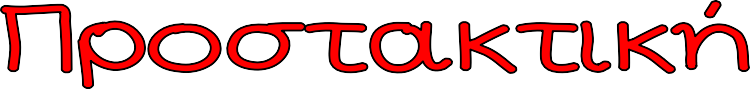 ΠροστακτικήΤα ρήματα έχουν τρεις εγκλίσεις: την Οριστική, την Υποτακτική και τηνΠροστακτική.Τα ρήματα που δείχνουν ότι ένα πρόσωπο προστάζει (διατάζει), παρακαλεί ήεύχεται λέμε ότι βρίσκεται σε Προστακτική έγκλιση.π.χ. Καθάρισε το γραφείο σου. (προσταγή/διαταγή) Δώσε μου, σε παρακαλώ, ένα ποτήρι νερό. (παράκληση) Πήγαινε, παιδί μου, στο καλό. (ευχή)Προστακτική χρησιμοποιούμε επίσης, όταν θέλουμε να δώσουμε οδηγίες για κάτι.π.χ. Ανακάτεψε το φαγητόΣτρίψε δεξιά στο στενόΠροστακτική σχηματίζουν ο Ενεστώτας και ο Αόριστος. Η προστακτική έχει μόνο β’ ενικό (εσύ) και β’ πληθυντικό (εσείς) πρόσωπο. Σχηματισμός Προστακτικής 	Α σ κ ή σ ε ι ς	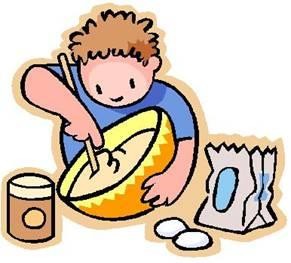 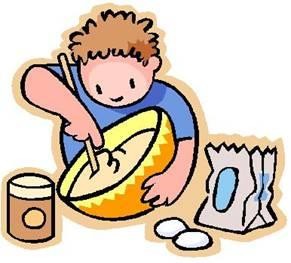 Σχηματίζω την προστακτική ενεστώτα των ρημάτων.Σχηματίζω την προστακτική αορίστου των ρημάτων.Γράφω ξανά τις προτάσεις στον άλλον αριθμό.Πιες πολύ νερό.Πάρτε μας μπισκότα.Πλύνε το φόρεμά μου.Μείνετε σπίτι γιατί θα χιονίσει.Ελάτε να μας πάρετε από εδώ.Συμπληρώνω τα κενά με τα ρήματα των παρενθέσεων στην προστακτική αορίστου του πληθυντικού αριθμού.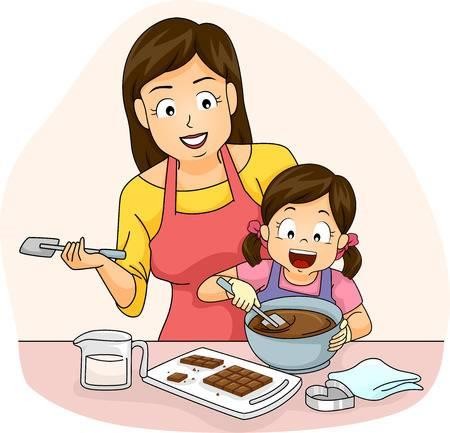 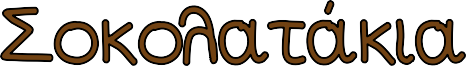 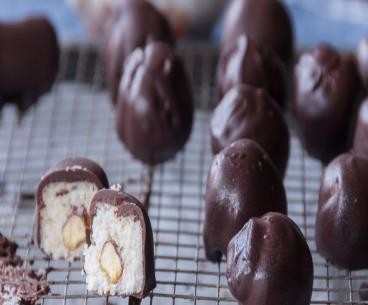 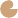 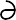 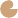 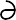  ΕκτέλεσηΣε ένα μπολ 	(βάζω) την τριμμένη καρύδα και το ζαχαρούχο γάλα και 	 (ανακατεύω) καλά με το χέρι μέχρι τα δύο υλικά να ενωθούνκαλά.	 	(πλάθω)	το	μείγμα	σε	μπαλάκια	μεγέθους	μπουκιάς. 	     (τοποθετώ)     τα     σε     αντικολλητικό     χαρτί     και 	(βάζω) τα στο ψυγείο για 15 λεπτά ώστε να σφίξουν.Παράλληλα, 	(λιώνω) την κουβερτούρα σε μπεν μαρί και αφού λιώσει 	   (ανακατεύω)    την    καλά    με    μια    πλαστική σπάτουλα. 	 (βουτώ)  τα στη σοκολάτα, 		(αφήνω) πάνω σε ένα αντικολλητικό  χαρτί  και στη συνέχεια 	(βάζω) στο ψυγείο ώστε να παγώσει η κουβερτούρα.ΚατηγορίεςΡημάτωνΠρόσωπαΠροστακτικήΕνεστώταΠροστακτικήΑορίστουΡήματα σε -ωβ’ εν.	(εσύ)β’ πληθ. (εσείς)γράφ – εγράφ - ετεγράψ – εγράψ - τεΡήματα σε -ίζωβ’ εν.	(εσύ)β’ πληθ. (εσείς)σκούπ - ιζεσκουπ -ίζετεσκούπ – ισεσκουπ -ίστεΡήματα σε -ώβ’ εν.	(εσύ)β’ πληθ. (εσείς)αγάπ - ααγαπ - άτεαγάπ - ησεαγαπ - ήστεΟΡΙΣΤΙΚΗΠΡΟΣΤΑΚΤΙΚΗΠΡΟΣΤΑΚΤΙΚΗΕνικούΠληθυντικούντύνωντύνεντύνετεστρώνωσκουπίζωπιστεύωακουμπώδίνωΟΡΙΣΤΙΚΗΠΡΟΣΤΑΚΤΙΚΗΠΡΟΣΤΑΚΤΙΚΗΕνικούΠληθυντικούμαντεύωμάντεψεμαντέψτεγράφωβλέπωσκάβωμασώτρώω